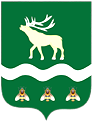 Российская Федерация Приморский крайДУМА ЯКОВЛЕВСКОГО МУНИЦИПАЛЬНОГО ОКРУГАПРИМОРСКОГО КРАЯРЕШЕНИЕ27 февраля 2024 года                   с. Яковлевка                               № 250 - НПАО Порядке получения муниципальным служащим органа местного самоуправления Яковлевского муниципального округа разрешения представителя нанимателя на участие на безвозмездной основе в управлении некоммерческой организациейНа основании части 3 статьи 7 Закона Приморского края от 04.06.2007 № 82-КЗ «О муниципальной службе в Приморском крае» Дума Яковлевского муниципального округаРЕШИЛА:1. Утвердить Порядок получения муниципальным служащим органа местного самоуправления Яковлевского муниципального округа разрешения представителя нанимателя на участие на безвозмездной основе в управлении некоммерческой организацией (прилагается).2. Признать утратившим силу решение Думы Яковлевского муниципального района от 07.05.2020 № 269 - НПА «О Порядке получения муниципальным служащим органа местного самоуправления Яковлевского муниципального района разрешения представителя нанимателя на участие на безвозмездной основе в управлении некоммерческой организацией».3. Настоящее решение вступает в силу после его официального опубликования.4. Опубликовать настоящее решение в газете «Сельский труженик» и разместить на официальном сайте Яковлевского муниципального округа в информационно-телекоммуникационной сети «Интернет».Председатель Думы Яковлевского муниципального округа                                                              Е.А. ЖивотягинГлава Яковлевского муниципального округа                                                               А.А. КоренчукПриложение УТВЕРЖДЕНрешением Думы Яковлевскогомуниципального округаот  27.02.2024 № 250  - НПАПорядок получения муниципальным служащим органа местного самоуправления Яковлевского муниципального округа разрешения представителя нанимателя на участие на безвозмездной основе в управлении некоммерческой организацией1. Настоящий Порядок разработан в целях реализации положений пункта 3 части 1 статьи 14 Федерального закона от 02.03.2007 № 25-ФЗ «О муниципальной службе в Российской Федерации», части 3 статьи 7 Закона Приморского края от 04.06.2007 № 82-КЗ «О муниципальной службе в Приморском крае» и устанавливает процедуру  регистрации и рассмотрения заявления о получении разрешения на участие на безвозмездной основе в управлении некоммерческой организацией, его форму, а также способ уведомления муниципального служащего органа местного самоуправления Яковлевского муниципального округа (далее – муниципальный служащий)  о принятом решении. 2. Участие муниципального служащего на безвозмездной основе в управлении некоммерческой организацией не должно приводить к конфликту интересов или возможности возникновения конфликта интересов при исполнении должностных обязанностей.3. Муниципальный служащий, планирующий участие на безвозмездной основе в управлении некоммерческой организацией, направляет в письменной форме в адрес представителя нанимателя заявление о получении разрешения на участие на безвозмездной основе в управлении некоммерческой организацией (далее - заявление) по форме согласно приложению 1 к настоящему Порядку.Муниципальный служащий, участвующий на безвозмездной основе в управлении некоммерческой организацией на момент назначения на должность муниципальной службы, представляет заявление в день назначения на должность муниципальной службы.По желанию муниципальный служащий может приложить к заявлению документы, свидетельствующие о безвозмездном характере участия муниципального служащего в управлении некоммерческой организацией, подписанные уполномоченным лицом некоммерческой организации, копию учредительного документа некоммерческой организации, в управлении которой муниципальный служащий намеревается участвовать, а также иные документы, определяющие характер предстоящей деятельности в некоммерческой организации.4. Заявление представляется муниципальным служащим лично либо направляется посредством почтовой связи с уведомлением о вручении.5. Поступившее заявление регистрируется подразделением кадровой службы по профилактике коррупционных и иных правонарушений (должностным лицом кадровой службы, ответственным за работу по профилактике коррупционных и иных правонарушений) органа местного самоуправления Яковлевского муниципального округа, в котором муниципальный служащий замещает должность муниципальной службы (далее - кадровая служба), в день поступления в журнале регистрации заявлений по форме согласно приложению 2 к настоящему Порядку. Копия заявления с отметкой о регистрации выдается муниципальному служащему на руки под личную подпись в журнале регистрации заявлений либо направляется по почте с уведомлением о вручении.6. В случае изменения вида деятельности, реорганизации некоммерческой организации или изменения порядка участия муниципального служащего в управлении некоммерческой организацией муниципальный служащий обязан направить представителю нанимателя новое заявление в соответствии с требованиями настоящего Порядка.Изменение занимаемой должности муниципальной службы лицом, участвующим на безвозмездной основе в управлении некоммерческой организацией, влечет повторное обращение к представителю нанимателя для получения разрешения на данный вид деятельности.7. Кадровая служба осуществляет предварительное рассмотрение заявления и подготовку мотивированного заключения о возможности (невозможности) участия муниципального служащего в управлении некоммерческой организацией (далее - мотивированное заключение).При подготовке мотивированного заключения должностные лица кадровой службы могут проводить с согласия муниципального служащего, представившего заявление, собеседование с ним, получать от него письменные пояснения.8. Мотивированное заключение должно содержать:а) информацию, изложенную в заявлении;б) мнение непосредственного руководителя о наличии возможности возникновения конфликта интересов при исполнении должностных обязанностей в случае участия муниципального служащего в управлении некоммерческой организацией;в) информацию, полученную при собеседовании с муниципальным служащим, представившим заявление (при ее наличии);г) информацию, представленную муниципальным служащим в письменном пояснении к заявлению (при ее наличии);д) анализ полномочий муниципального служащего по принятию решений по кадровым, организационно-техническим, финансовым, материально-техническим или иным вопросам в отношении данной некоммерческой организации, в том числе решений, связанных с выдачей разрешений на осуществление определенного вида деятельности и (или) отдельных действий данной организацией, либо подготовке проектов таких решений;е) мотивированный вывод по результатам предварительного рассмотрения заявления.9. Заявление муниципального служащего и мотивированное заключение направляются кадровой службой представителю нанимателя для принятия решения.10. По результатам рассмотрения заявления и мотивированного заключения представитель нанимателя в срок не позднее пяти рабочих дней со дня поступления от муниципального служащего заявления принимает в письменной форме одно из следующих решений:а) разрешить муниципальному служащему участвовать на безвозмездной основе в управлении некоммерческой организацией;б) отказать муниципальному служащему участвовать на безвозмездной основе в управлении некоммерческой организацией.11. Основанием для принятия решения, предусмотренного подпунктом «б» пункта 10 настоящего Порядка, является осуществление муниципальным служащим функций муниципального (административного) управления в отношении некоммерческой организации, указанной в заявлении, и (или) несоблюдение (возможность несоблюдения) запретов, ограничений и обязанностей, установленных законодательством Российской Федерации о муниципальной службе и о противодействии коррупции, обеспечивающих добросовестное исполнение должностных обязанностей.12. Отметка о принятом представителем нанимателя решении проставляется в левом верхнем углу заявления муниципального служащего в виде резолюции «Разрешить» или «Отказать», подкрепленной подписью и датой.Решение представителя нанимателя оформляется распоряжением.13. Кадровая служба в течение двух рабочих дней со дня принятия представителем нанимателя решения уведомляет муниципального служащего о принятом решении под личную подпись в журнале регистрации заявлений либо направляет уведомление по почте с уведомлением о вручении.14. Заявление с резолюцией представителя нанимателя приобщается к личному делу муниципального служащего.Приложение  1к Порядку получения муниципальным служащим органа местного самоуправления Яковлевского муниципального округа разрешения представителя нанимателя на участие на безвозмездной основе в управлении некоммерческой организациейФорма_____________________________________________(должность представителя нанимателя)______________________________________________(наименование органа местного самоуправления)______________________________________________(фамилия, инициалы  представителя нанимателя)от _______________________________(должность муниципального служащего)   ________________________________(фамилия, имя, отчество)Заявление о получении разрешения на участие на безвозмездной основе в управлении некоммерческой организациейВ  соответствии  с  пунктом  3  части  1  статьи 14 Федерального закона от 02.03.2007 № 25-ФЗ «О муниципальной службе в Российской Федерации», частью 3 статьи 7 Закона Приморского края от 04.06.2007 № 82-КЗ «О муниципальной службе в Приморском крае» прошу разрешить мне участвовать   на   безвозмездной  основе   в   управлении некоммерческой организацией ________________________________________________________________________________________________________(указать организационно-правовую форму, наименование организации, __________________________________________________________________ее юридический и фактический адрес (если адреса не совпадают), __________________________________________________________________ виды деятельности,__________________________________________________________________наименование должности, основные функции и направления деятельности, которые намеревается выполнять лицо)__________________________________________________________________Участие  в управлении некоммерческой организации будет осуществляться в свободное  от  службы  время и не повлечет за собой возникновения конфликта интересов или возможности возникновения конфликта интересов при исполнении должностных обязанностей.При  осуществлении  указанной  деятельности обязуюсь соблюдать  требования, предусмотренные статьями 14, 14.1 и 14.2 Федерального закона   от   02.03.2007   № 25-ФЗ «О муниципальной службе в Российской Федерации»."__" _______________ 20___ г.      _____________      _____________________                                                                                               (подпись заявителя)                              (расшифровка подписи)Регистрационный номерв журнале регистрации заявлений           _________________________Дата регистрации заявления                        «___» _____________ 20___ г._____________________________________   _________________________(подпись лица, зарегистрировавшего заявление)                                           (расшифровка подписи)Приложение  2к Порядку получения муниципальным служащим органа местного самоуправления Яковлевского муниципального округа разрешения представителя нанимателя на участие на безвозмездной основе в управлении некоммерческой организациейФормаЖурналрегистрации заявлений о разрешении на участиена безвозмездной основе в управлениинекоммерческой организацией№ п/пРегистрационный номер заявленияДата регистрации заявленияКраткое содержание заявленияФамилия, имя, отчество (при наличии), наименование должности лица, представившего заявлениеФамилия, имя, отчество (при наличии), наименование должности, подпись лица, принявшего заявлениеОтметка о получении копии заявления (копию получил, подпись лица, представившего заявление) либо о направлении копии заявления по почтеОтметка о передаче заявления представителю нанимателяОтметка о принятом решении и дате принятия решенияОтметка об уведомлении заявителя о принятом решении123456789101.2.